Tűzveszélyes tevékenységek engedélyezése, végzése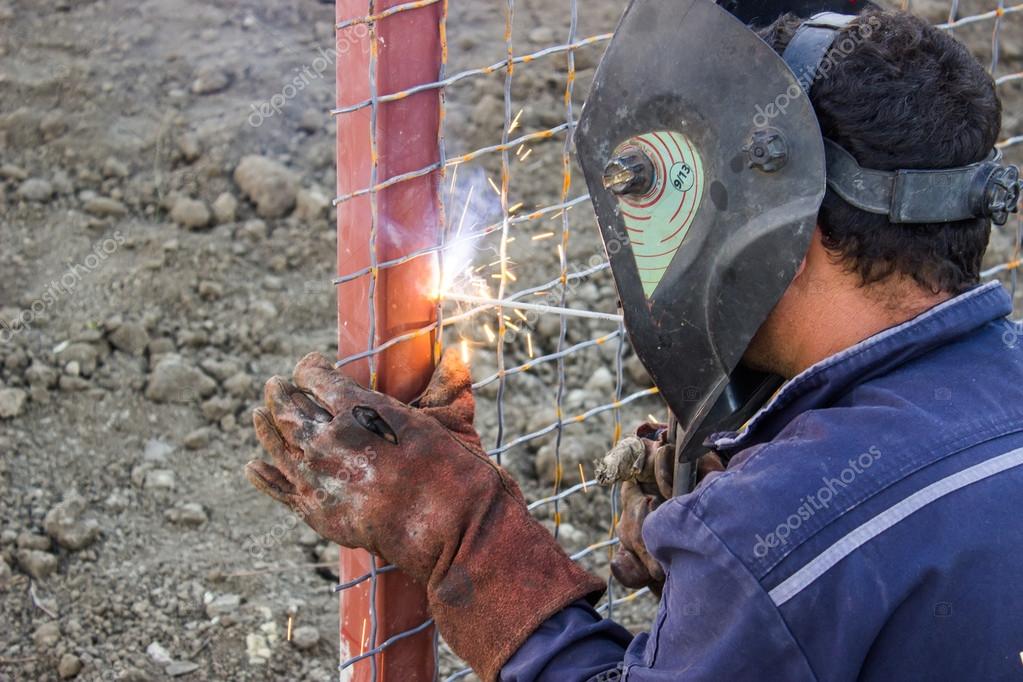 A fejezet elsajátítása a következő tevékenységet végző munkavállalók részére ajánlott:Hegesztési munkák, gyorsvágás, egyéb szikraképződéssel járó munkák előkészítését végzők, koordinálókHegesztési munkáka, gyorsvágást, egyéb szikraképződéssel járó munkákat végzők, munkavezetőkA fejezet tartalmazza az alapvető követelményeket, úgymint jogszabályi alapok, a munkavédelmi oktatási kötelezettség, néhány alapfogalom, a veszélyforrások a fejezetcímhez kapcsolódóan, a veszélyforrások elleni védekezés. Részleteiben: Általános követelmények:Mint minden országban, Magyarországon is jogszabályok szabályozzák azokat a követelményeket, amelyek a munkavégzés biztonságát, a balesetmentes munkavégzés érdekében betartandó alapvető szabályokat tartalmazzákUgyancsak jogszabályok tartalmazzák azt a munkáltatókra vonatkozó követelményt, hogy igazoltan fel kell készíteni a munkavállalókat ezen ismeretekbőlAz alapfogalmak közül kiemelendő a baleset, munkabaleset és foglalkozási megbetegedés fogalmaA munkavégzés veszélyforrásokkal járEzen veszélyforrások nem kívánatos hatással lehetnek a munkavégzőkreA munkavégzőket meg kell védeni ezen káros hatásoktólSpecifikus követelmények:A tűzveszélyes munka engedélyezése írásbanAz engedélyen rögzíteni kell a munkavégzés feltételelitAmennyiben van már tüzjelző rendszer, a munkaterületen ki kell kapcsolniSzakvizsga kötelezettségTűzoltókészülék típus, darabszámFigyelő szükségességeGázpalackok kezelési előírások betartásaTeendők tűz eseténVédekezés a veszélyforrások káros hatásai ellen:Helyszíni ellenőrzés az engedély kiadása előttÉghető anyag eltávolítás, vagy letakarásMagasban végzett munka veszélyei elleni védekezésA védelem módja a tevékenység jellegétől függHegesztés (milyen, ív, láng, védőgázas stb.)Lángvágás, köszörülés, gyorsvágás, keményforrasztásGázkoncentráció mérés indokolt esetben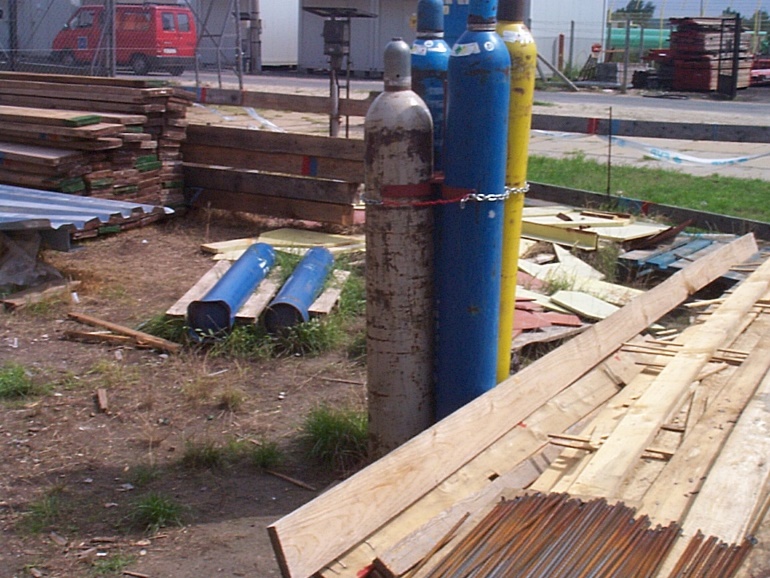 